ALSEM Course List 2018-2019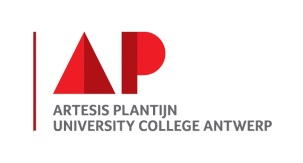 Department Management and CommunicationIncoming student mobility Name of student: ………………………………………………………………………………………………..Sending Institution:……………………………………………………………………………….…………….Erasmus Code: …………………………….Country:…………………………………………………………Receiving:  Artesis Plantijn Hogeschool 				Mrs Stephanie Goovaerts	Department Management and Communication		T: +32 3 220 55 32	Meistraat 5, 2000 Antwerpen, Belgium			F: +32 3 220 55 29	B  ANTWERP62					E: stephanie.goovaerts@ap.bePlease select the courses you want to follow:1ST SEMESTER ( ATUMN)ALSEM – Applied Law Studies and Studies in European ManagementECTS1ST SEMESTER ( ATUMN)Courses* Module I1ST SEMESTER ( ATUMN)HRM41ST SEMESTER ( ATUMN)Marketing and sales41ST SEMESTER ( ATUMN)International Business31ST SEMESTER ( ATUMN)E-business31ST SEMESTER ( ATUMN)English Commercial Communication 1 31ST SEMESTER ( ATUMN)Courses* Module II1ST SEMESTER ( ATUMN)Entrepreneurship41ST SEMESTER ( ATUMN)European Institutions & law31ST SEMESTER ( ATUMN)European social security41ST SEMESTER ( ATUMN)English Commercial Communication 2 31ST SEMESTER ( ATUMN)General courses Module I + II1ST SEMESTER ( ATUMN)Experiencing Belgian Culture51ST SEMESTER ( ATUMN)Trends in Management and Communication51ST SEMESTER ( ATUMN)TOTAL  1st SEMESTER:……….ECTS1ST SEMESTER ( ATUMN)*All courses and course descriptions are subject to changes at any time.*All courses and course descriptions are subject to changes at any time.Student’s signatureStudent’s signatureSignature:Date: Sending institutionSending institutionWe confirm that the proposed programme of study is approved.Departmental co-ordinator's signature                                                                    Date: 